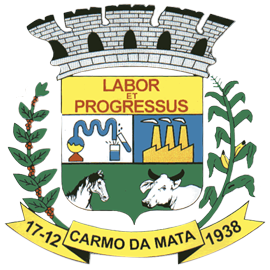 FORMULÁRIO PARA RECURSOATENÇÃO: ESTE FORMULÁRIO ESTARÁ DISPONÍVEL ELETRONICAMENTEComissão Supervisora do Processo Seletivo da Prefeitura Municipal de Carmo da Mata/MGProcesso Seletivo – Edital PS nº 001/2019Marque abaixo o tipo de recurso:(  ) Resultado/ Pontuação das Provas ObjetivasDigitar ou escrever em letra de forma a justificativa, de forma objetiva, em duas vias:Local e data: ——————————————————  ——/——/——Assinatura: _______________________________________________PRAZO PARA RECURSO: 13/11/2019 até 14/11/2019PARA FORMULÁRIO ELETRÔNICO NÃO É NECESSÁRIA ASSINATURA.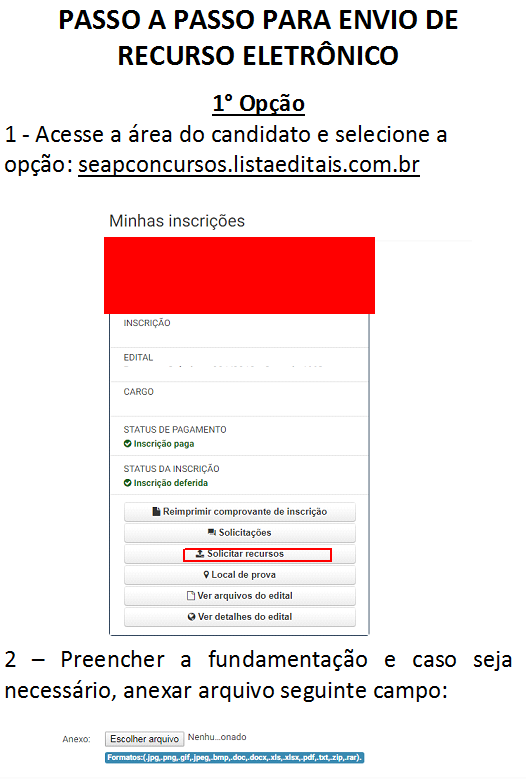 Nome completo – Candidato: Nº de Inscrição:CPF: Cargo:	                                        Data de nascimento: